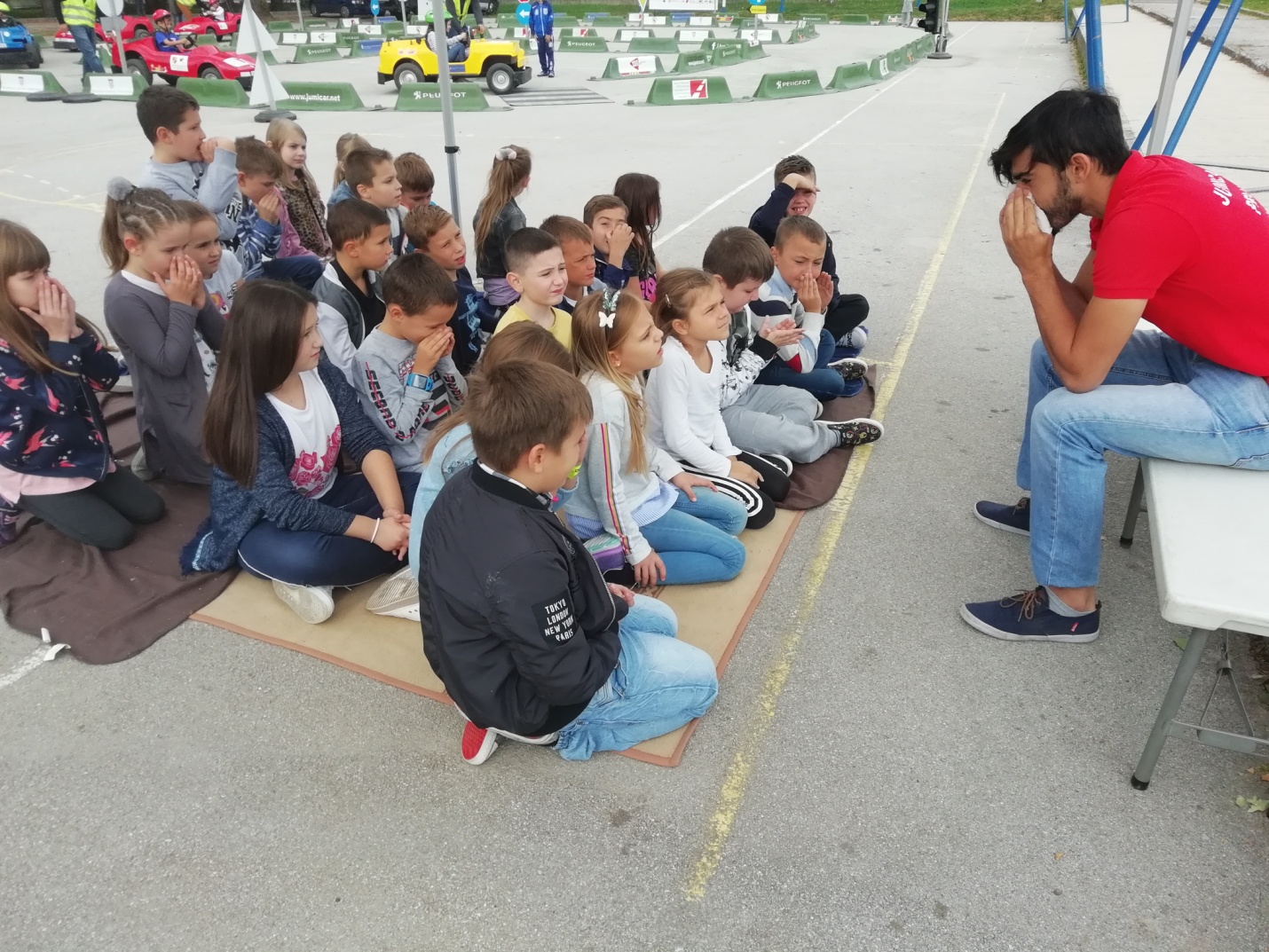 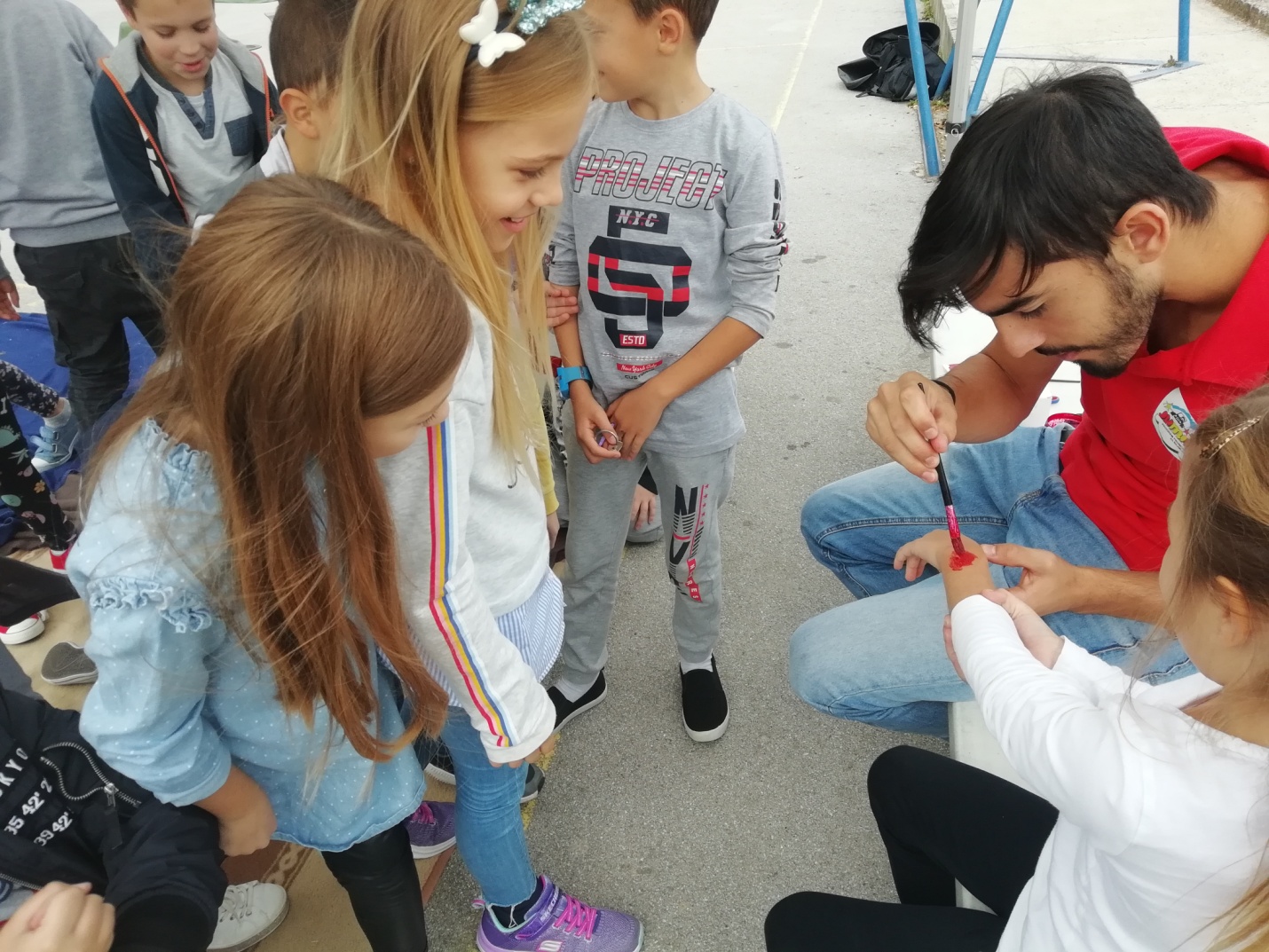 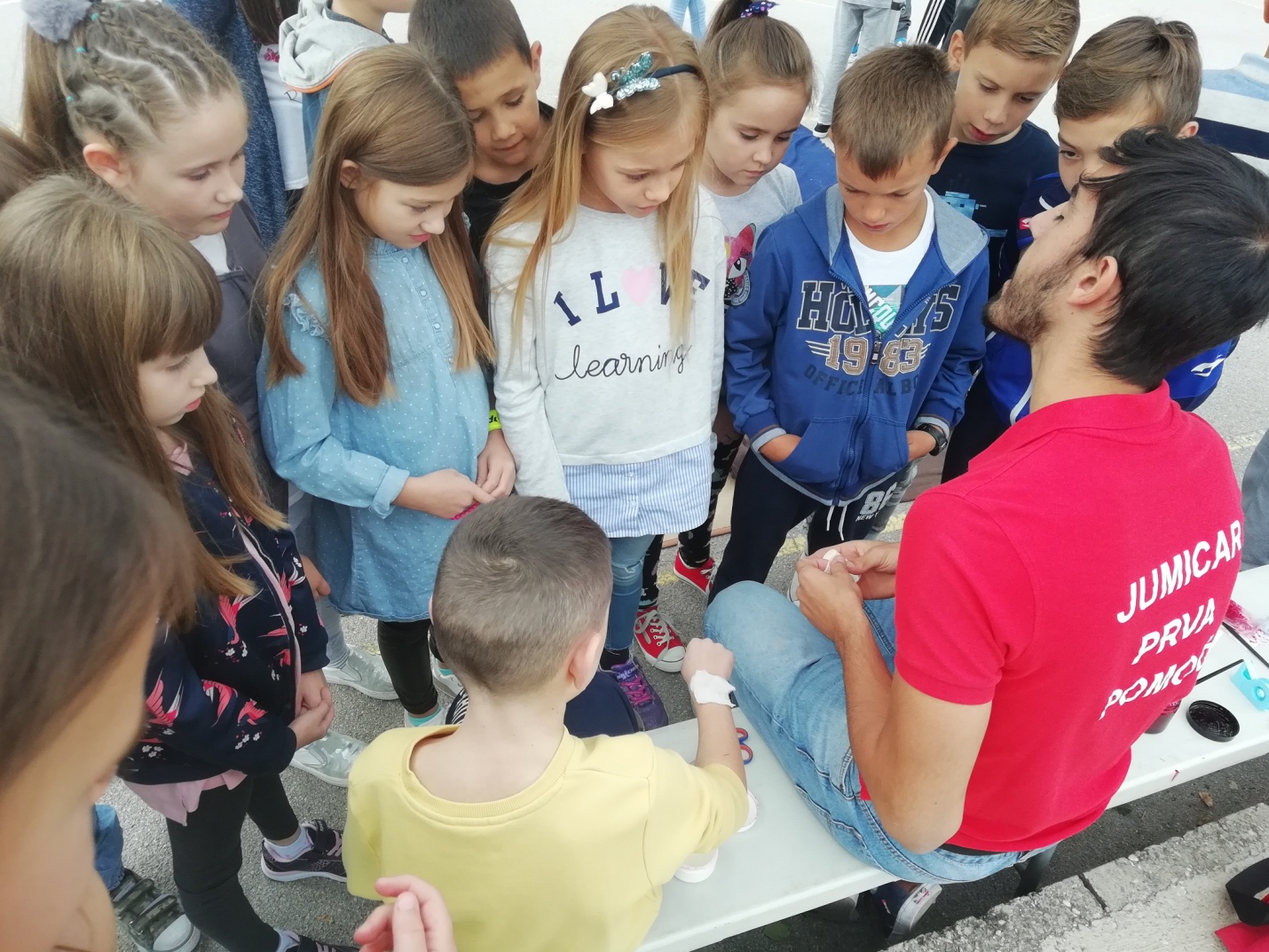 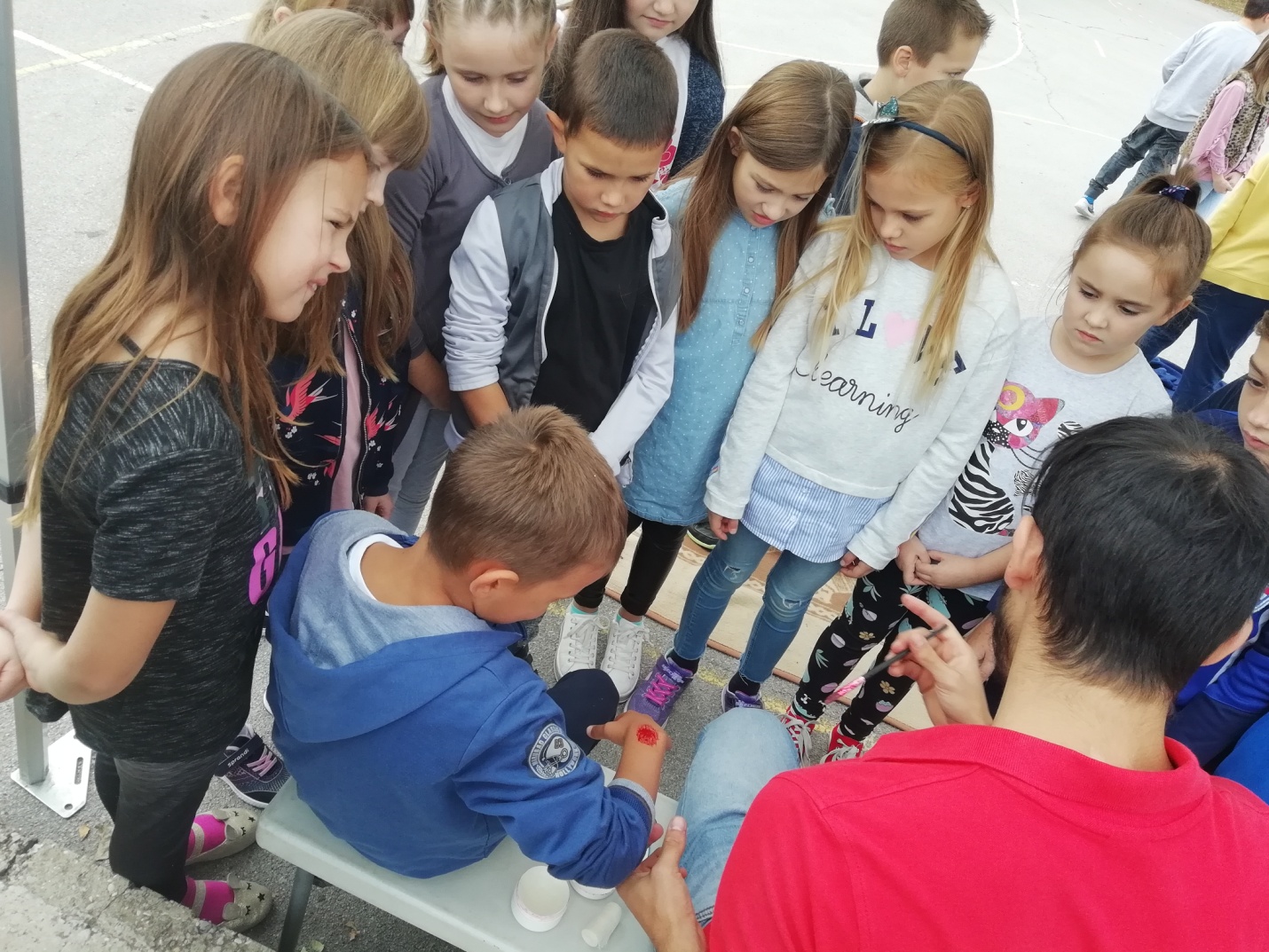 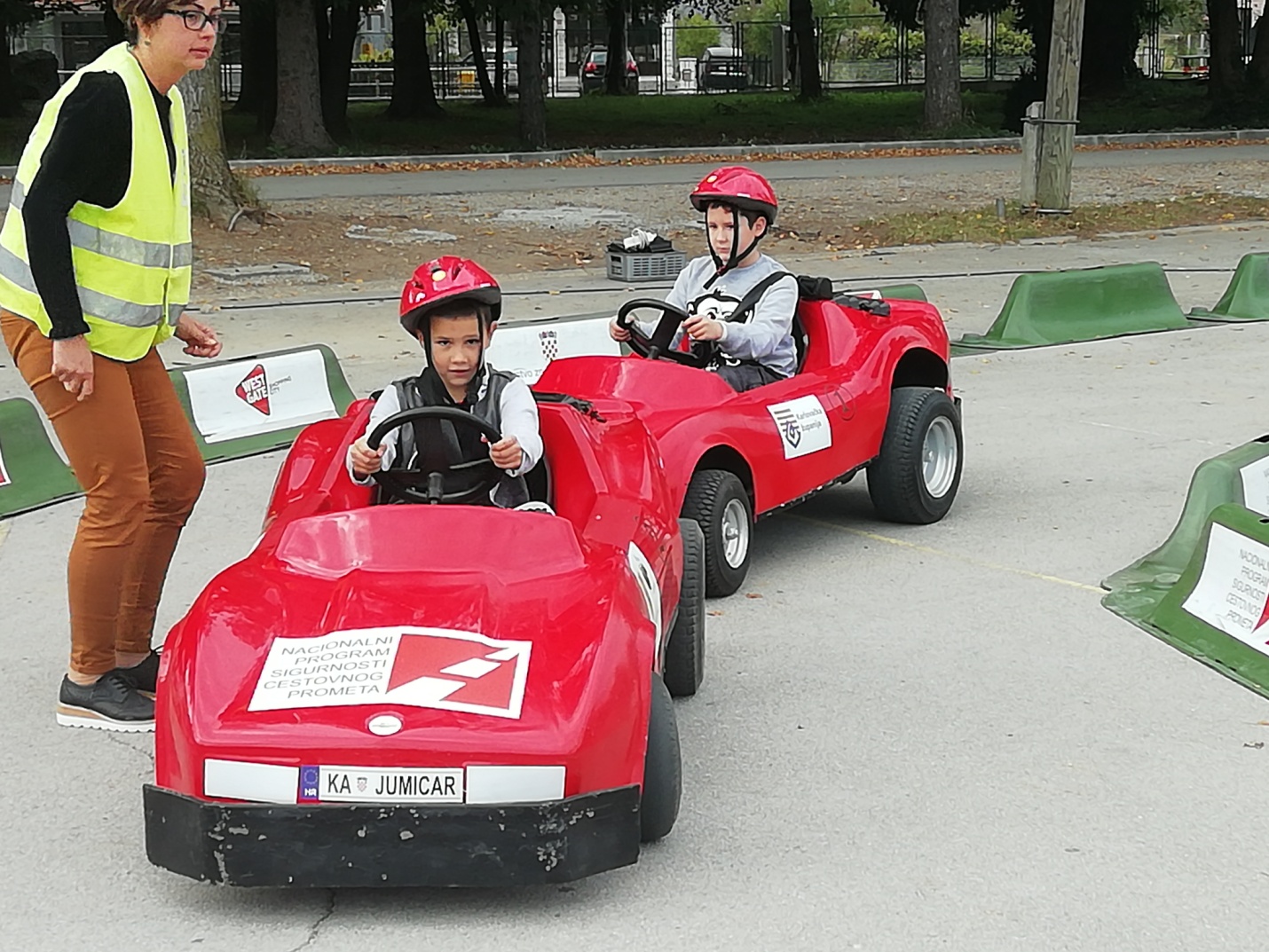 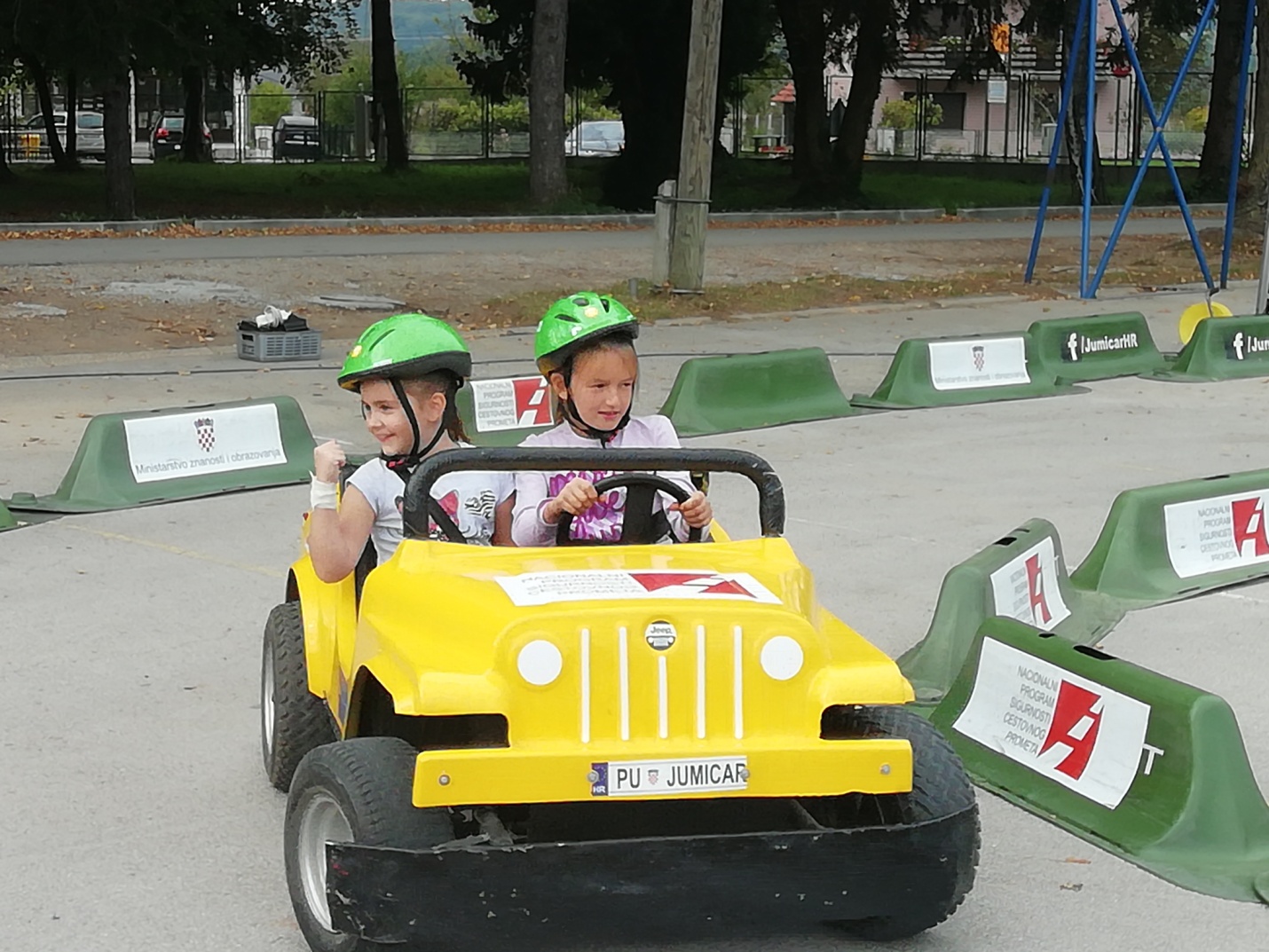 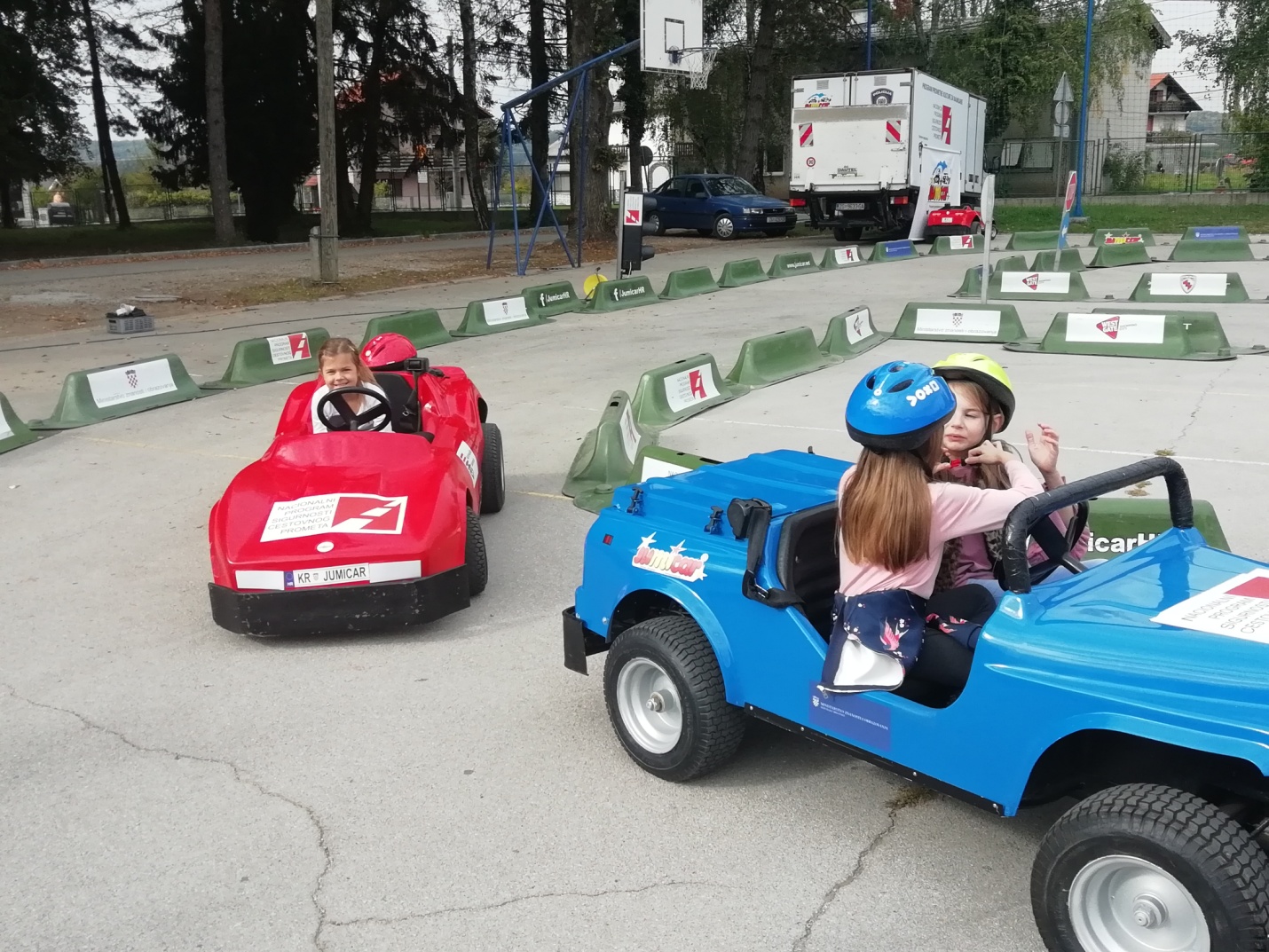 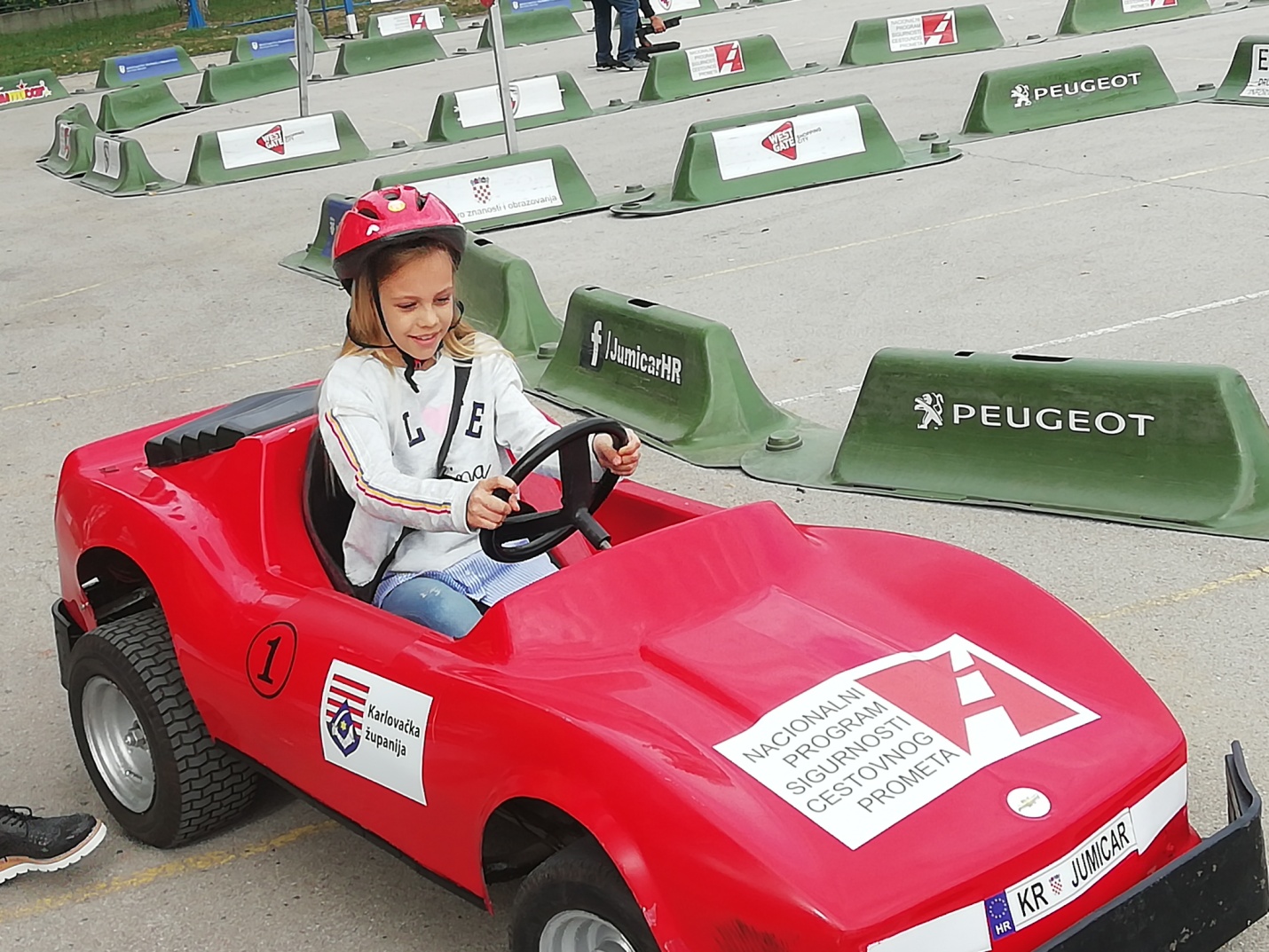 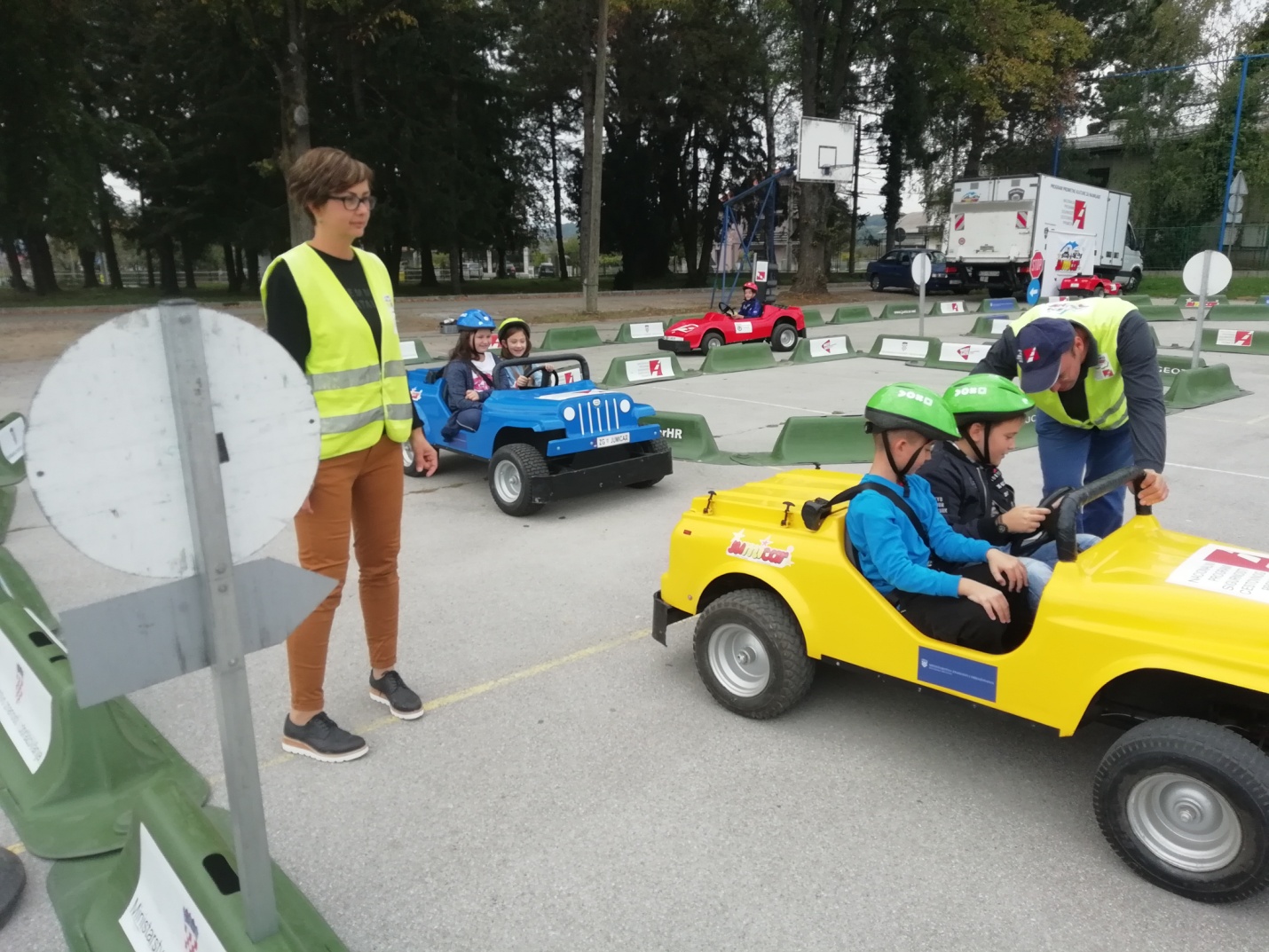 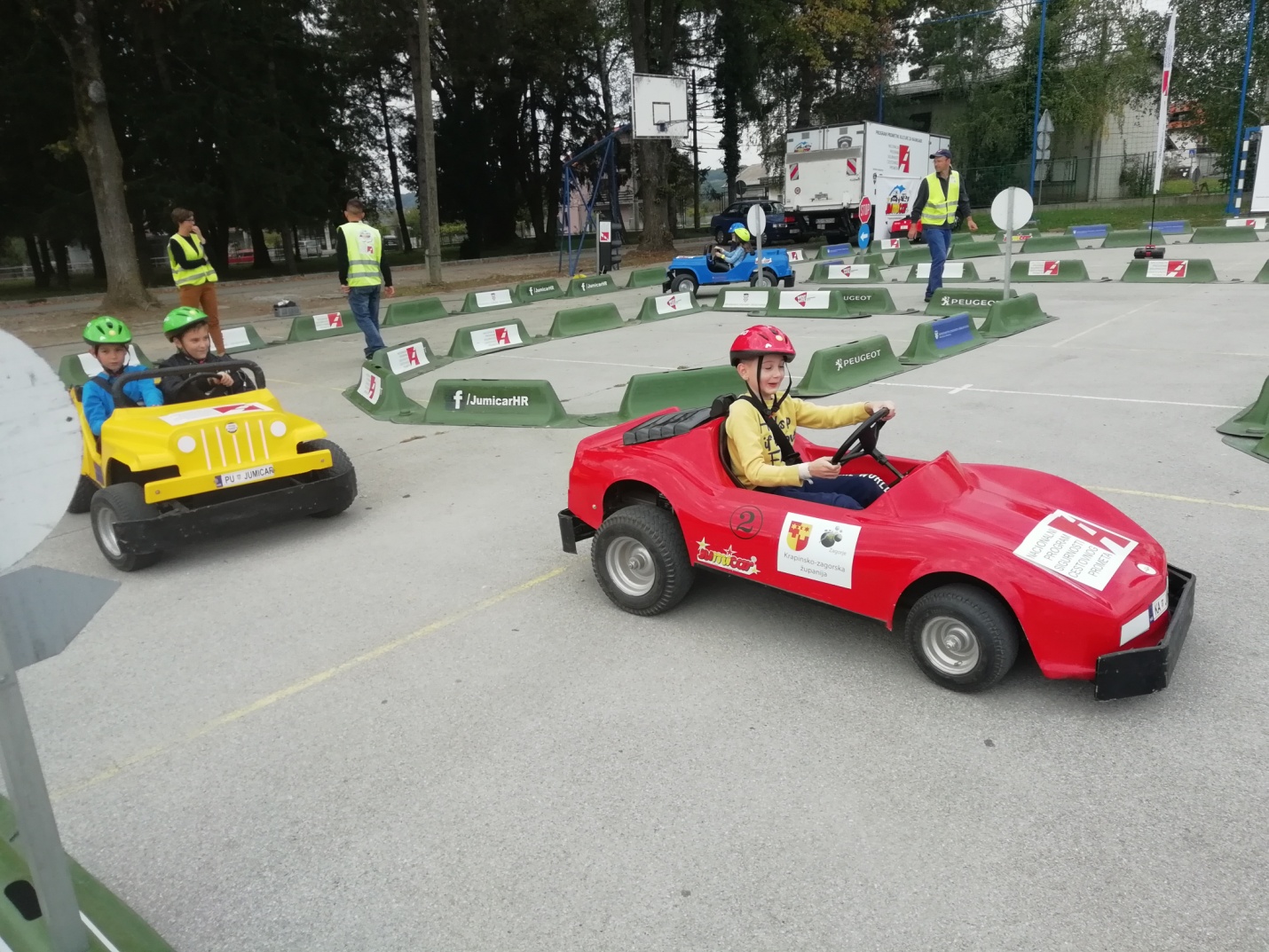 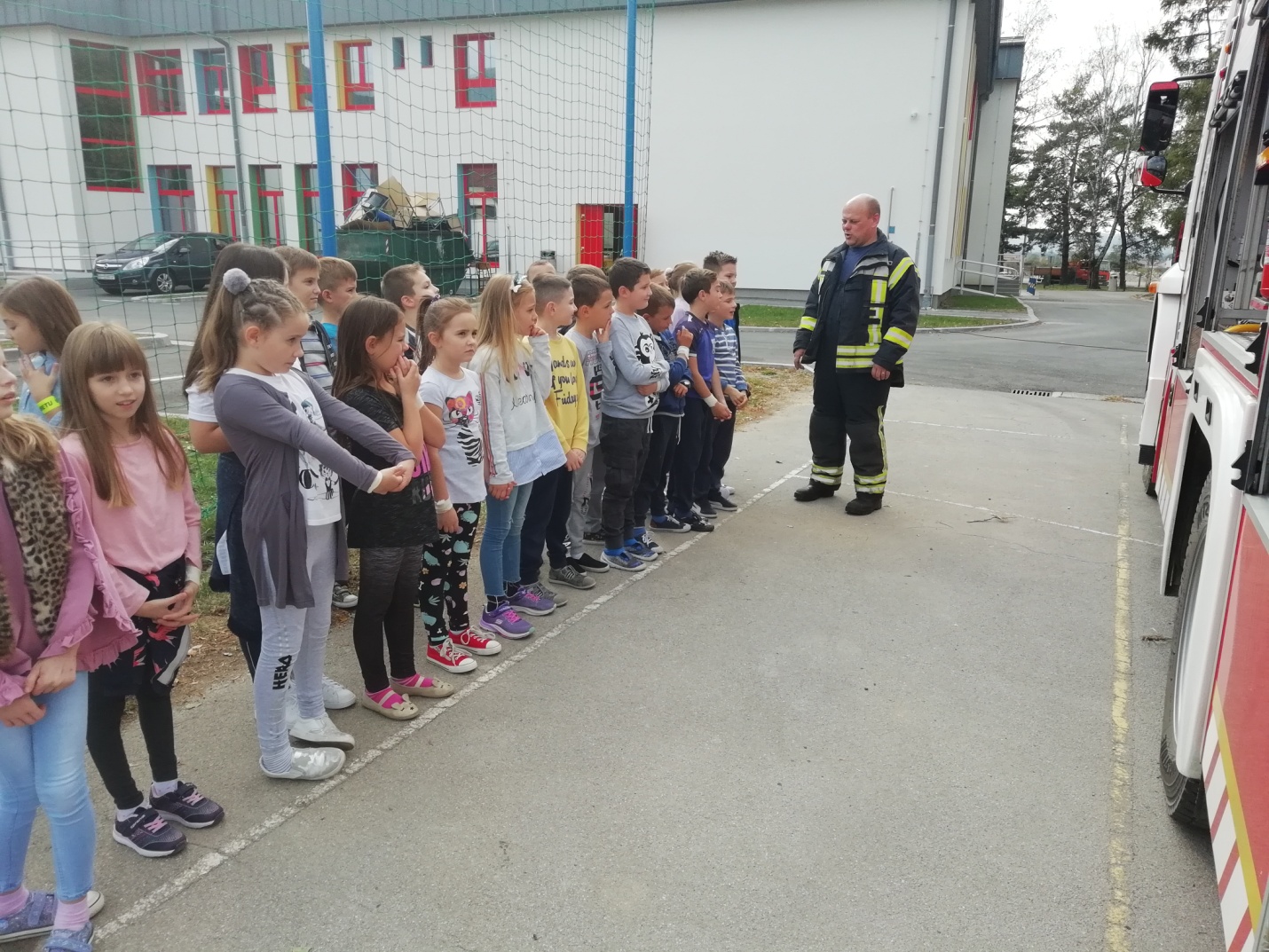 Učiteljica: Lana Strmen-Dvorski